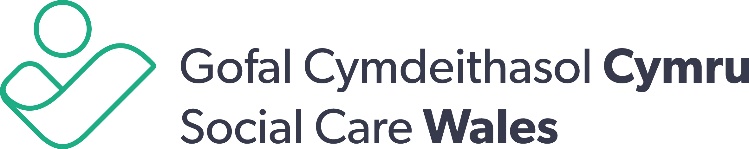 Fframwaith Sefydlu Cymru Gyfan ar gyfer y Blynyddoedd Cynnar a Gofal Plant  Gweithlyfr 1: Egwyddorion a gwerthoedd CyflwyniadEr mwyn helpu gweithwyr a chyflogwyr i roi’r fframwaith sefydlu ar waith a helpu gweithwyr i greu’r dystiolaeth sydd ei hangen arnynt i ennill y cymhwyster “craidd”, rydym wedi datblygu gweithlyfrau ar gyfer pob adran o’r fframwaith.  Mae gan y fframwaith sefydlu bum adran sydd wedi’u trefnu’n brif rannau. Yna caiff y prif rannau eu rhannu ymhellach er mwyn dangos yr hyn sydd angen i chi ei wybod, ei ddeall a’i arddangos.  Adran 1 – Egwyddorion a gwerthoedd Adran 2 – Iechyd, llesiant, dysgu a datblygiad Adran 3 – Ymarfer proffesiynol fel gweithiwr y blynyddoedd cynnar a gofal plant Adran 4 – Diogelu plant Adran 5 – Iechyd a diogelwch ym maes gofal, dysgu, datblygiad a chwarae plant Mae pob adran yn gwneud y canlynol :nodi’r wybodaeth, y ddealltwriaeth a’r sgiliau sydd angen i chi, fel gweithiwr newydd, eu cael yn ystod eich cyfnod sefydlu – gan gynnwys y wybodaeth graidd, y sgiliau a’r ddealltwriaeth sy’n berthnasol ar draws holl leoliadau’r blynyddoedd cynnar a gofal plant, yn ogystal â’r hyn sy’n benodol i’ch rôl a’ch gweithle nodi egwyddorion a gwerthoedd y blynyddoedd cynnar a gofal plant sydd angen i chi eu dangos.Mae gan y gweithlyfr le i chi gofnodi eich dysgu wrth i chi fynd yn eich blaen a lle i’ch rheolwr gofnodi ei adborth. Efallai bydd eich rheolwr neu eich cyflogwr am ddefnyddio gweithgareddau dysgu neu astudiaethau achos eraill yn ogystal â’r rhai yn y gweithlyfr hwn. Cofiwch gofnodi unrhyw ddysgu ychwanegol fel y gellir ei ddefnyddio tuag at eich cymhwyster.Mae yna eirfa sy’n berthynas i’r holl weithlyfrau ac sy’n rhoi rhai diffiniadau o’r termau a ddefnyddir. Bydd unrhyw beth sydd wedi’i nodi mewn print trwm (bold) yn cael ei gynnwys yma. Wrth i chi wneud eich ffordd drwy’r gweithgareddau dysgu yn y gweithlyfr, bydd eich rheolwr yn eich cyfarfod i weld sut ydych yn ymdopi ac i drafod unrhyw gymorth ychwanegol sydd ei angen arnoch. Byddant yn cwblhau’r log cynnydd gyda chi ac yn helpu os oes yna unrhyw fylchau. Egwyddorion a gwerthoeddMae’r adran hon yn ymchwilio i’r egwyddorion a’r gwerthoedd sy’n sail i ofal, dysgu, datblygiad a chwarae plant. Mae’n cyfeirio at y fframwaith cyfreithiol ar gyfer ymarfer a’r safonau sydd angen i chi gydymffurfio â nhw.  Mae egwyddorion llesiant, llais yr unigolyn a dewis yn themâu sy’n treiddio drwy’r adrannau hyn a byddwch yn dysgu’r hyn y mae’n ei olygu i weithio mewn ffordd sy’n canolbwyntio ar y plentyn.  Cynnwys																		Tudalen1.1     Deddfwriaeth, polisïau cenedlaethol, canllawiau a fframweithiau 									5	     Dulliau sy’n seiliedig ar hawliau						                      						6       Cydraddoldeb, amrywiaeth a chynhwysiant 					           						8     Dulliau sy’n canolbwyntio ar y plentyn  						          							10     Caniatáu i blant gymryd risgiau     						           						11     Llesiant 										          							12     Cysylltiadau cadarnhaol a ffiniau proffesiynol      				          							13     Cyfathrebu 									          						           	14  1.9	Y Gymraeg a diwylliant Cymru    													           15 		   Dulliau cadarnhaol o gynorthwyo gydag ymddygiad cadarnhaol 								           16Newidiadau a phrosesau pontio ym maes gofal, dysgu, datblygiad a chwarae plant         						17Log cynnydd 											   							201.1  Deddfwriaeth, polisïau cenedlaethol, canllawiau a fframweithiauCanlyniadau Rydych yn gallu gweithio mewn ffyrdd: sy’n cysylltu’r egwyddorion sy’n sail i ofal, dysgu, datblygiad a chwarae plant â’ch ymarfer cynnal codau ymddygiad ac ymarfer proffesiynol yn eich gwaith.Yn eich rôl fel gweithiwr y blynyddoedd cynnar, byddwch yn gweithio mewn ffyrdd sy’n dangos eich gwybodaeth am y ffordd y mae deddfwriaeth, polisïau cenedlaethol, canllawiau a fframweithiau’n cefnogi gofal, chwarae, dysgu a datblygiad plant.Gweithgareddau dysgu  Nododd Llywodraeth Cymru saith nod craidd ar gyfer plant a phobl ifanc yng Nghymru, sy’n cael eu llywio gan Gonfensiwn y Cenhedloedd Unedig ar Hawliau’r Plentyn. Mae’r nodau hyn yn llywio penderfyniadau am flaenoriaethau ac amcanion cenedlaethol, ac yn llywio strategaeth leol a darpariaeth gwasanaethau.   1.2 Dulliau sy’n seiliedig ar hawliau Canlyniadau Gallwch weithio mewn ffyrdd sy’n:  sicrhau bod dull sy’n seiliedig ar hawliau yn rhan annatod o’ch gwaith.Yn eich rôl fel gweithiwr y blynyddoedd cynnar, byddwch yn cefnogi plant a phobl ifanc sy’n dod o gefndiroedd, crefyddau a diwylliannau gwahanol. Mae’r gwaith hwn yn seiliedig ar yr egwyddorion a’r gwerthoedd y gwnaethoch ddysgu amdanynt yn yr adran ddiwethaf, ynghyd â’r hawliau canlynol:cael eich trin fel unigolyncael eich trin yn gyfartal a pheidio profi unrhyw wahaniaethu yn eich erbyn cael eich parchu  cael preifatrwydd cael eich trin gydag urddas  cael eich amddiffyn rhag perygl a niwed cael cefnogaeth a gofal sy’n diwallu eich anghenion, sy’n ystyried eich dewisiadau ac yn eich diogelu  cyfathrebir â chi gan ddefnyddio’r dulliau cyfathrebu ac iaith o’ch dewismedru cael gafael ar wybodaeth amdanoch.Bydd yr hawliau hyn yn cael eu harchwilio yn y gweithlyfr hwn drwyddo draw a bydd yr adran hon yn eich helpu i ddysgu sut mae dulliau sy’n seiliedig ar hawliau yn berthnasol i’r blynyddoedd cynnar a gofal plant.Gweithgareddau dysgu  Mae Confensiwn y Cenhedloedd Unedig ar Hawliau’r Plentyn 1989 yn seiliedig ar ddeddfwriaeth a pholisi cenedlaethol mewn perthynas â phlant a phobl ifanc. Mae’r rhain yn cynnwys sicrhau bod plant a phobl ifanc yn ddiogel, bod ganddynt yr hyn sydd ei angen i ddatblygu a bod ganddynt lais mewn penderfyniadau sy’n effeithio ar eu bywydau. Gallwch ddod o hyd i wybodaeth ddefnyddiol am y rhain ar wefan Comisiynydd Plant Cymru.1.3 Cydraddoldeb, amrywiaeth a chynhwysiant Gallwch weithio mewn ffyrdd sy’n: parchu a hyrwyddo cydraddoldeb ac amrywiaeth tuag at blant, eu teuluoedd a’u gofalwyr ac eraill. Roeddech yn ystyried dull sy’n seiliedig ar hawliau a rhai agweddau ar gydraddoldeb, amrywiaeth a chynhwysiant yn adran 1.2. Bydd yr adran hon yn eich helpu i ymchwilio sut i hybu cydraddoldeb, amrywiaeth a chynhwysiant yn eich gwaith bob dydd.1.4 Dulliau sy’n canolbwyntio ar y plentyn Gallwch weithio mewn ffyrdd sy’n:  sicrhau bod dulliau sy’n canolbwyntio ar y plentyn yn rhan annatod o’ch ymarfer  cefnogi plant i gymryd rhan mewn gweithgareddau a phrofiadau sy’n adlewyrchu eu dewisiadau, ac sy’n ystyrlon a difyrdeall y ddyletswydd i sicrhau bod buddiannau pennaf y plentyn yn cael blaenoriaeth a dangos hyn mewn ymarfer. 1.5 Caniatáu plant i gymryd risgiau Gallwch weithio mewn ffyrdd sy’n: golygu bod yna gydbwysedd rhwng angen plentyn i arbrofi a chymryd rhai risgiau â’ch dyletswydd i’w cadw’n ddiogel defnyddio asesiadau risg yn eich lleoliad gwaith i gefnogi plant ac i gymryd risgiau er mwyn cael sicrhau canlyniadau cadarnhaol. Bydd yr adran hon yn canolbwyntio ar y ffordd y gall cymryd risgiau cadarnhaol gynorthwyo llesiant, llais yr unigolyn, dewisiadau a rheolaeth. Fodd bynnag, er ei bod yn bwysig cefnogi plant a phobl ifanc i wneud eu dewisiadau eu hunain, mae yna adegau pan gall hyn olygu bod y plant a’r bobl ifanc yn rhoi eu hunain yn agored i risg. Felly, mae’n hanfodol eich bod chi, fel gweithiwr, yn gwybod sut i weithio gyda phlant a phobl ifanc er mwyn cael cydbwysedd rhwng eu hawliau, eu risgiau a’u cyfrifoldebau.   1.6 LlesiantGallwch weithio mewn ffyrdd sy’n: hyrwyddo pwysigrwydd teulu/unigolion eraill sy’n bwysig i’r plentyn, a gweithio mewn ffordd sy’n cefnogi a datblygu’r cysylltiadau hyn er budd y plentyn. 1.7 Cysylltiadau cadarnhaol a ffiniau proffesiynol Gallwch weithio mewn ffyrdd sy’n:datblygu cysylltiadau cadarnhaol yng nghyd-destun “ffiniau proffesiynol”. 1.8  CyfathrebuGallwch weithio mewn ffyrdd sy’n: nodi a defnyddio dulliau cyfathrebu amrywiol sy’n briodol i’w hoedran, galluoedd a lefel eu datblygiad er mwyn diwallu anghenion a  dewisiadau’r plant yn eich gofal cymryd camau os ydych yn gweld unrhyw newidiadau pwysig yn null plentyn o gyfathrebu. 1.9 Y Gymraeg a diwylliant CymruGallwch weithio mewn ffyrdd sy’n: cefnogi anghenion, dymuniadau a dewisiadau cyfathrebu ac iaith y plentyn a’i rieni/gofalwyr yn eich gwaith dangos eich bod yn cydymffurfio â deddfwriaeth a pholisïau yn eich ymarfer.Bydd y plant a’r bobl ifanc rydych yn gweithio gyda nhw yn dod o sawl cefndir gwahanol. Mae cydnabod a diwallu eu hanghenion iaith yn gysylltiedig â gofal o safon uchel a chanlyniadau’n gysylltiedig â chymorth. Mae yna amrywiaeth o adnoddau ar gael i chi er mwyn eich helpu i ddatblygu eich gwybodaeth a’ch dealltwriaeth o hyn mewn perthynas â’r Gymraeg a diwylliant Cymru.  Gwyliwch y fideo “gwireddu’r cynnig gweithredol” ar y dudalen Gweithio yn Gymraeg ar wefan Gofal Cymdeithasol Cymru. Edrychwch ar rai o’r adnoddau eraill sydd yno cyn ateb y cwestiynau isod. 1.10 Dulliau cadarnhaol o gynorthwyo gydag ymddygiad cadarnhaol Gallwch weithio mewn ffyrdd sy’n:sicrhau bod defnyddio dulliau cadarnhaol yn rhan annatod o’ch gwaith  dilyn polisïau a gweithdrefnau’r gweithle er mwyn cefnogi ymddygiad.Mae dulliau cadarnhaol yn seiliedig ar egwyddorion gofal sy’n canolbwyntio y plentyn. Mae meithrin cysylltiadau da yn hanfodol, a dylid defnyddio dulliau cadarnhaol bob amser. Maen nhw’n hanfodol pan fo rhywun dan straen, yn emosiynol, yn ofnus, yn bryderus neu’n flin, ac mewn perygl o ymddwyn mewn ffordd sy’n heriol o safbwynt eu diogelwch eu hunain a / neu ddiogelwch pobl eraill.  1.11 Newidiadau a phrosesau pontio ym maes gofal, dysgu, datblygiad a chwarae plant Gallwch weithio mewn ffyrdd sy’n:cefnogi’r mathau o newid a phrosesau pontio a allai ddigwydd yn ystod bywyd plentyn    ystyried y ffactorau sy’n gwneud y newidiadau a’r prosesau pontio hyn naill ai’n gadarnhaol neu’n negyddol  cefnogi plant i ddatblygu’r sgiliau, yr hyder a’r wybodaeth a fydd yn eu paratoi ar gyfer newidiadau a phrosesau pontio. Astudiaeth achos Mae George yn ddwy a hanner ac yn ddiweddar cychwynnodd fynd i’ch lleoliad chi. Eglurodd ei fam fod George wedi cael ei fabwysiadu’n ddiweddar. Cyn hynny, roedd George wedi cael profiad o gam-drin ac esgeulustod domestig, ac erbyn hyn mae’n cael trafferth ymlynu. O ganlyniad, mae George yn orwyliadwrus ac yn orsensitif. Nid yw’n ymdopi’n dda â chyfnodau pontio neu newidiadau i’w rwtîn. Mae George yn cael trafferth cymdeithasu â phlant eraill, ac mae’n cael ei ddychryn yn hawdd a phan mae’n bryderus mae’n dangos ymddygiad digroeso gyda phlant eraill, fel brathu, poeri, crafu a tharo. Mae ei fam wedi egluro y bydd George angen cymorth ychwanegol i setlo, bydd angen ffigwr i ymlynu ato a bydd angen cymorth o ddydd i ddydd er mwyn ei alluogi i ymdopi â’r drefn o ddydd i ddydd. Mae ei fam yn trefnu hyfforddiant ar gyfer y lleoliad er mwyn eich galluogi i gael gwell dealltwriaeth o faterion trawma cynnar ac ymlynu. Mae’n hapus i gynorthwyo gyda’r broses hon o bontio gan ei bod yn dychwelyd i’r gwaith mewn chwe mis.  Log cynnydd Adran 1: Egwyddorion a gwerthoedd Enw: Enw’r gweithle: Dyddiad cychwyn y broses sefydlu:Llofnod y rheolwr: ……………………………………………………Llofnod y gweithiwr: ……………………………………………………. Nodiadau’r gweithlyfr Amlinellu’r saith nod craidd Rhoi enghraifft o’r ffordd y mae’r nodau craidd hyn yn cysylltu â’r gofynion rheoleiddio ar gyfer lleoliadau gofal plant a’r blynyddoedd cynnar yng Nghymru. Tynnu sylw at y ffordd y mae eich ymarfer yn cael ei ddylanwadu gan y nodau craidd Nodiadau’r gweithlyfr Rhestrwch dri o’r hawliau a nodir yng Nghonfensiwn y Cenhedloedd Unedig ar Hawliau’r Plentyn Disgrifiwch sut mae pob hawl a nodir uchod yn berthnasol i’ch ymarfer personol  Nodwch dri darn arall o ddeddfwriaeth neu bolisi cenedlaethol sy’n cefnogi dull sy’n seiliedig ar hawliau  Myfyriwch ar enghraifft yr ydych wedi’i gweld yn eich lleoliad cyfredol ac eglurwch sut mae dull sy’n seiliedig ar hawliau wedi cael ei gymhwyso.  Nodiadau’r gweithlyfr Beth yw ystyr y termau canlynol:cydraddoldebamrywiaethcynhwysiantgwahaniaethu2.  Rhowch enghraifft o’r ffordd y mae gweithio mewn dull sy’n canolbwyntio ar y plentyn yn hybu: cydraddoldebamrywiaethcynhwysiant Nodiadau’r gweithlyfr Beth yw ystyr y term “dulliau sy’n canolbwyntio ar y plentyn”?Pam mae dulliau sy’n canolbwyntio ar y plentyn yn bwysig? Meddyliwch am weithgarwch neu brofiad yr ydych wedi’i hwyluso yn eich lleoliad cyfredol, ac eglurwch sut mae’n hyrwyddo dull sy’n canolbwyntio ar blant Nodiadau’r gweithlyfr Eglurwch pa mor bwysig yw gallu cymryd risgiau cadarnhaol ar lesiant plant a phobl ifanc Rhowch dair enghraifft arall o gymryd risgiau cadarnhaol  Sut byddech yn cael cydbwysedd o ran cymryd risgiau cadarnhaol? Nodiadau’r gweithlyfr  1.   Nodwch dair enghraifft o bolisïau yng Nghymru sy’n helpu i hybu llesiant plant Beth ydych chi yn ei wneud o ddydd i ddydd i hybu llesiant plentyn? Rhowch enghraifft o’r ffordd rydych yn gweithio gyda theulu’r plentyn / unigolion eraill sy’n bwysig i’r plentyn er mwyn cefnogi llesiant y plentynNodiadau’r gweithlyfr 1. Eglurwch ystyr ffiniau proffesiynol a pham eu bod yn bwysig  2. Nodwch bolisïau a gweithdrefnau yn eich lleoliad sy’n cefnogi ffiniau proffesiynol cadarnhaol  3. Rhowch enghraifft o sefyllfa a allai godi yn eich lleoliad a allai gael effaith ar ffiniau proffesiynol cadarnhaol Nodiadau’r gweithlyfr  1. Beth yw’r risgiau yn y sefyllfa hon?2. Beth yw’r manteision posibl?3. Pa gyngor fyddech yn ei roi am ffiniau proffesiynol? 4. Allwch chi nodi adeg pan wnaethoch chi addasu eich dull cyfathrebu er mwyn helpu plentyn? 5. Pa gamau fyddech yn eu cymryd os byddech yn gweld unrhyw newidiadau pwysig i ddull plentyn o gyfathrebu? Nodiadau’r gweithlyfr Mae’r fideo hwn yn tynnu sylw at bwysigrwydd y Gymraeg fel angen clinigol ar gyfer llawer o’n cleifion. Mae’r fideo’n cychwyn gyda Ioan Downes, dwy flwydd oed, a aned chwe wythnos yn gynnar yn Ysbyty Glangwili, ac fel llawer o blant eraill yng Ngheredigion, Sir Gaerfyrddin a Sir Benfro, y Gymraeg yw ei iaith gyntaf. www.youtube.com/watch?v=1OAu1qB0DkQ&t=8s1. Pam mae’n bwysig cydnabod a chefnogi’r Gymraeg a diwylliant Cymru?2. Pa ddeddfwriaeth a strategaethau cenedlaethol sy’n cefnogi hyn? 3. Rhowch enghraifft o’r ffordd rydych yn cefnogi datblygiad y Gymraeg a diwylliant Cymru yn eich lleoliad  Nodiadau’r gweithlyfr 1. Rhowch dair enghraifft o’r achosion gwaelodol a allai arwain at gael effaith ar ymddygiad plant a phobl ifanc 2. Nodwch dri dull cadarnhaol o gefnogi ymddygiad plant  Nodiadau’r gweithlyfr  1. Gan ystyried yr astudiaeth achos uchod, beth yw hawliau ac anghenion George?2. Beth fydd angen i chi ei roi ar waith er mwyn cefnogi lleoliad George?3. Pa bolisïau a gweithdrefnau fyddwch chi angen eu dilyn er mwyn rheoli anghenion George?4. Sut allwch chi ddysgu o hyn ar gyfer eich ymarfer eich hun?Prif faesCanlyniadTystiolaeth a ddefnyddiwydAseswyd gan bwy a phryd Llofnod y rheolwr a dyddiad  1.1 Deddfwriaeth, polisïau cenedlaethol, canllawiau a fframweithiau  Rydych yn gallu gweithio mewn ffyrdd:sy’n cysylltu’r egwyddorion sy’n sail i ofal, dysgu, datblygiad a chwarae plant â’ch ymarfer cynnal codau ymddygiad ac ymarfer proffesiynol yn eich gwaith.1.2 Dulliau sy’n seiliedig ar hawliau   Gallwch weithio mewn ffyrdd sy’n:  sicrhau bod dull sy’n seiliedig ar hawliau yn rhan annatod o’ch gwaith.1.3 Cydraddoldeb, amrywiaeth a chynhwysiant Gallwch weithio mewn ffyrdd sy’n: parchu a hyrwyddo cydraddoldeb ac amrywiaeth tuag at blant, eu teuluoedd a’u gofalwyr ac eraill.  1.4 Dulliau sy’n canolbwyntio ar y plentynGallwch weithio mewn ffyrdd sy’n:  sicrhau bod dulliau sy’n canolbwyntio ar y plentyn yn rhan annatod o’ch ymarfer  cefnogi plant i gymryd rhan mewn gweithgareddau a phrofiadau sy’n adlewyrchu eu dewisiadau, ac sy’n ystyrlon a difyrdeall y ddyletswydd i sicrhau bod buddiannau pennaf y plentyn yn cael blaenoriaeth a dangos hyn mewn ymarfer. 1.5 Caniatáu plant i gymryd risgiau Gallwch weithio mewn ffyrdd sy’n: golygu bod yna gydbwysedd rhwng angen plentyn i arbrofi a chymryd rhai risgiau â’ch dyletswydd i’w cadw’n ddiogel defnyddio asesiadau risg yn eich lleoliad gwaith i gefnogi plant ac i gymryd risgiau er mwyn cael sicrhau canlyniadau cadarnhaol. 1.6 Llesiant Gallwch weithio mewn ffyrdd sy’n: hyrwyddo pwysigrwydd teulu/unigolion eraill sy’n bwysig i’r plentyn, a gweithio mewn ffordd sy’n cefnogi a datblygu’r cysylltiadau hyn er budd y plentyn. 1.7 Cysylltiadau cadarnhaol a ffiniau proffesiynol  Gallwch weithio mewn ffyrdd sy’n:datblygu cysylltiadau cadarnhaol yng nghyd-destun “ffiniau proffesiynol”. 1.8 CyfathrebuGallwch weithio mewn ffyrdd sy’n: nodi a defnyddio dulliau cyfathrebu amrywiol sy’n briodol i’w hoedran, galluoedd a lefel eu datblygiad er mwyn diwallu anghenion a dewisiadau’r plant yn eich gofal cymryd camau os ydych yn gweld unrhyw newidiadau pwysig yn null plentyn o gyfathrebu. 1.9 Y Gymraeg a diwylliant Cymru  Gallwch weithio mewn ffyrdd sy’n: cefnogi anghenion, dymuniadau a dewisiadau cyfathrebu ac iaith y plentyn a’i rieni/gofalwyr yn eich gwaith dangos eich bod yn cydymffurfio â deddfwriaeth a pholisïau yn eich ymarfer.1.10 Dulliau cadarnhaol ar gyfer cynorthwyo gydag ymddygiad cadarnhaol  Gallwch weithio mewn ffyrdd sy’n:sicrhau bod defnyddio dulliau cadarnhaol yn rhan annatod o’ch gwaith  dilyn polisïau a gweithdrefnau’r gweithle er mwyn cefnogi ymddygiad.1.11 Newidiadau a phrosesau pontio ym maes gofal, dysgu, datblygiad a chwarae plant Gallwch weithio mewn ffyrdd sy’n:cefnogi’r mathau o newid a phrosesau pontio a allai ddigwydd yn ystod bywyd plentyn    ystyried y ffactorau sy’n gwneud y newidiadau a’r prosesau pontio hyn naill yn rhai cadarnhaol neu negyddol  cefnogi plant i ddatblygu’r sgiliau, yr hyder a’r wybodaeth a fydd yn eu paratoi ar gyfer newidiadau a phrosesau pontio. 1.12 MyfyrioGallwch weithio mewn ffyrdd sy’n: myfyrio ar y ffordd mae’ch agwedd a’ch ymddygiad yn effeithio ar y plant rydych yn eu cefnogi.